                                   Gyvenimo aprašymas                                            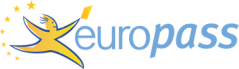 ASMENINĖ INFORMACIJAAušra Voverienė Lytis  Moteris | Pilietybė  Lietuvos DARBO PATIRTIS1995-09-01 iki  2001-01-01                 2001-01-02 iki dabarTurgelių „Aistuvos“ gimnazija,  Jezavitiškių k., Šalčininkų r.  www.aistuva.lt mokytoja1995-09-01 iki  2001-01-01                 2001-01-02 iki dabarTurgelių „Aistuvos“ gimnazija,  Jezavitiškių k., Šalčininkų r.  www.aistuva.ltdirektorė Atsakinga už įstaigos veiklą ir rezultatus1995-09-01 iki  2001-01-01                 2001-01-02 iki dabarVeiklos sritis arba ūkio šaka   švietimas ir  ugdymasIŠSILAVINIMAS IR KVALIFIKACIJA1990-1995                          1995-1998                            2013-2015pradinio ugdymo pedagogasMarijampolės aukštesnioji pedagogikos mokyklaP. Armino g.92, Marijampolėpradinio ugdymo pedagogasMarijampolės aukštesnioji pedagogikos mokyklaP. Armino g.92, Marijampolėpradinio ugdymo pedagogasMarijampolės aukštesnioji pedagogikos mokyklaP. Armino g.92, Marijampolėpradinio ugdymo pedagogasMarijampolės aukštesnioji pedagogikos mokyklaP. Armino g.92, Marijampolėpradinio ugdymo pedagogasMarijampolės aukštesnioji pedagogikos mokyklaP. Armino g.92, Marijampolė1990-1995                          1995-1998                            2013-2015Socialinių mokslų (edukologijos) bakalauro kvalifikacinis laipsnis, pradinių klasių mokytojo kvalifikacijaŠiaulių universitetas, Vilniaus g. 88, ŠiauliaiVadybos magistro kvalifikacinis laipsnis(Vadybos krypties švietimo lyderystės programa)ISM vadybos ir ekonomikos universitetasArklų g.18, VilniusPagrindiniai dalykai / įgyti gebėjimaiStrateginis Švietimo organizacijos  valdymasŠvietimo misija per tvariosios lyderystės plėtrąSocialinių tyrimų metodologija  Lyderystė švietimo organizacijos žmogiškųjų išteklių valdyme  Inovatyvių švietimo projektų valdymas 5 ECTS kreditai Organizacinė elgsena  Naujoji vadybos paradigma: teoriniai ir praktiniai aspektai Ugdantis vadovavimas ir konsultavimas Mokymąsi skatinanti lyderystė Socialinių mokslų (edukologijos) bakalauro kvalifikacinis laipsnis, pradinių klasių mokytojo kvalifikacijaŠiaulių universitetas, Vilniaus g. 88, ŠiauliaiVadybos magistro kvalifikacinis laipsnis(Vadybos krypties švietimo lyderystės programa)ISM vadybos ir ekonomikos universitetasArklų g.18, VilniusPagrindiniai dalykai / įgyti gebėjimaiStrateginis Švietimo organizacijos  valdymasŠvietimo misija per tvariosios lyderystės plėtrąSocialinių tyrimų metodologija  Lyderystė švietimo organizacijos žmogiškųjų išteklių valdyme  Inovatyvių švietimo projektų valdymas 5 ECTS kreditai Organizacinė elgsena  Naujoji vadybos paradigma: teoriniai ir praktiniai aspektai Ugdantis vadovavimas ir konsultavimas Mokymąsi skatinanti lyderystė Socialinių mokslų (edukologijos) bakalauro kvalifikacinis laipsnis, pradinių klasių mokytojo kvalifikacijaŠiaulių universitetas, Vilniaus g. 88, ŠiauliaiVadybos magistro kvalifikacinis laipsnis(Vadybos krypties švietimo lyderystės programa)ISM vadybos ir ekonomikos universitetasArklų g.18, VilniusPagrindiniai dalykai / įgyti gebėjimaiStrateginis Švietimo organizacijos  valdymasŠvietimo misija per tvariosios lyderystės plėtrąSocialinių tyrimų metodologija  Lyderystė švietimo organizacijos žmogiškųjų išteklių valdyme  Inovatyvių švietimo projektų valdymas 5 ECTS kreditai Organizacinė elgsena  Naujoji vadybos paradigma: teoriniai ir praktiniai aspektai Ugdantis vadovavimas ir konsultavimas Mokymąsi skatinanti lyderystė Socialinių mokslų (edukologijos) bakalauro kvalifikacinis laipsnis, pradinių klasių mokytojo kvalifikacijaŠiaulių universitetas, Vilniaus g. 88, ŠiauliaiVadybos magistro kvalifikacinis laipsnis(Vadybos krypties švietimo lyderystės programa)ISM vadybos ir ekonomikos universitetasArklų g.18, VilniusPagrindiniai dalykai / įgyti gebėjimaiStrateginis Švietimo organizacijos  valdymasŠvietimo misija per tvariosios lyderystės plėtrąSocialinių tyrimų metodologija  Lyderystė švietimo organizacijos žmogiškųjų išteklių valdyme  Inovatyvių švietimo projektų valdymas 5 ECTS kreditai Organizacinė elgsena  Naujoji vadybos paradigma: teoriniai ir praktiniai aspektai Ugdantis vadovavimas ir konsultavimas Mokymąsi skatinanti lyderystė Socialinių mokslų (edukologijos) bakalauro kvalifikacinis laipsnis, pradinių klasių mokytojo kvalifikacijaŠiaulių universitetas, Vilniaus g. 88, ŠiauliaiVadybos magistro kvalifikacinis laipsnis(Vadybos krypties švietimo lyderystės programa)ISM vadybos ir ekonomikos universitetasArklų g.18, VilniusPagrindiniai dalykai / įgyti gebėjimaiStrateginis Švietimo organizacijos  valdymasŠvietimo misija per tvariosios lyderystės plėtrąSocialinių tyrimų metodologija  Lyderystė švietimo organizacijos žmogiškųjų išteklių valdyme  Inovatyvių švietimo projektų valdymas 5 ECTS kreditai Organizacinė elgsena  Naujoji vadybos paradigma: teoriniai ir praktiniai aspektai Ugdantis vadovavimas ir konsultavimas Mokymąsi skatinanti lyderystė Socialinių mokslų (edukologijos) bakalauro kvalifikacinis laipsnis, pradinių klasių mokytojo kvalifikacijaŠiaulių universitetas, Vilniaus g. 88, ŠiauliaiVadybos magistro kvalifikacinis laipsnis(Vadybos krypties švietimo lyderystės programa)ISM vadybos ir ekonomikos universitetasArklų g.18, VilniusPagrindiniai dalykai / įgyti gebėjimaiStrateginis Švietimo organizacijos  valdymasŠvietimo misija per tvariosios lyderystės plėtrąSocialinių tyrimų metodologija  Lyderystė švietimo organizacijos žmogiškųjų išteklių valdyme  Inovatyvių švietimo projektų valdymas 5 ECTS kreditai Organizacinė elgsena  Naujoji vadybos paradigma: teoriniai ir praktiniai aspektai Ugdantis vadovavimas ir konsultavimas Mokymąsi skatinanti lyderystė 1990-1995                          1995-1998                            2013-2015ASMENINIAI GEBĖJIMAIGimtoji kalbaLietuvių kalbaLietuvių kalbaLietuvių kalbaLietuvių kalbaLietuvių kalbaLietuvių kalbaKitos kalbosSUPRATIMAS SUPRATIMAS KALBĖJIMAS KALBĖJIMAS RAŠYMAS RAŠYMAS Kitos kalbosKlausymas Skaitymas Bendravimas žodžiu Informacijos pateikimas žodžiu  Rusų k.C1/C2C1/C2C1/C2C1/C2C1/C2C1/C2Vokiečių k.B1 B1B1 B1 B1 B1).).).).).).Lygmenys: A1/A2: pradedantis vartotojas  -  B1/B2: pažengęs vartotojas  -  C1/C2: įgudęs vartotojasBendrieji Europos kalbų metmenys© Europos Sąjunga, 2002-2017 | europass.cedefop.europa.eu                                                                                                   	Puslapis 1 / 5 Lygmenys: A1/A2: pradedantis vartotojas  -  B1/B2: pažengęs vartotojas  -  C1/C2: įgudęs vartotojasBendrieji Europos kalbų metmenys© Europos Sąjunga, 2002-2017 | europass.cedefop.europa.eu                                                                                                   	Puslapis 1 / 5 Lygmenys: A1/A2: pradedantis vartotojas  -  B1/B2: pažengęs vartotojas  -  C1/C2: įgudęs vartotojasBendrieji Europos kalbų metmenys© Europos Sąjunga, 2002-2017 | europass.cedefop.europa.eu                                                                                                   	Puslapis 1 / 5 Lygmenys: A1/A2: pradedantis vartotojas  -  B1/B2: pažengęs vartotojas  -  C1/C2: įgudęs vartotojasBendrieji Europos kalbų metmenys© Europos Sąjunga, 2002-2017 | europass.cedefop.europa.eu                                                                                                   	Puslapis 1 / 5 Lygmenys: A1/A2: pradedantis vartotojas  -  B1/B2: pažengęs vartotojas  -  C1/C2: įgudęs vartotojasBendrieji Europos kalbų metmenys© Europos Sąjunga, 2002-2017 | europass.cedefop.europa.eu                                                                                                   	Puslapis 1 / 5 Lygmenys: A1/A2: pradedantis vartotojas  -  B1/B2: pažengęs vartotojas  -  C1/C2: įgudęs vartotojasBendrieji Europos kalbų metmenys© Europos Sąjunga, 2002-2017 | europass.cedefop.europa.eu                                                                                                   	Puslapis 1 / 5 Bendravimo gebėjimai  Dalykinio  bendravimo ir derybų  įgūdžiai  Dalykinio  bendravimo ir derybų  įgūdžiai  Dalykinio  bendravimo ir derybų  įgūdžiai  Dalykinio  bendravimo ir derybų  įgūdžiai  Dalykinio  bendravimo ir derybų  įgūdžiai  Dalykinio  bendravimo ir derybų  įgūdžiaiOrganizaciniai ir vadovavimo gebėjimai Įstaigos strategijos formavimoŽmogiškųjų išteklių valdymo Analizės ir sintezės gebėjimaiGebėjimas planuoti ir organizuotiGebėjimas priimti sprendimus Darbas komandoje Kritiniai ir savikritiniai gebėjimaiKitų kultūrų ir papročių supratimasAtsakingumas Gebėjimas mokytis Gebėjimas prisitaikyti naujose situacijoseGebėjimas vesti renginius, susirinkimus.Skaitmeniniai gebėjimaiĮSIVERTINIMASĮSIVERTINIMASĮSIVERTINIMASĮSIVERTINIMASĮSIVERTINIMASSkaitmeniniai gebėjimaiInformacijos apdorojimasKomunikacijaTurinio kūrimasSaugos reikalavimų išmanymasProblemų sprendimas pažengęs vartotojas  pažengęs vartotojas  pažengęs vartotojas pažengęs vartotojas  pažengęs vartotojas  Lygmenys: pradedantis vartotojas  -  pažengęs vartotojas  -  įgudęs vartotojasSkaitmeninė kompetencija - Įsivertinimo lentelė  Lygmenys: pradedantis vartotojas  -  pažengęs vartotojas  -  įgudęs vartotojasSkaitmeninė kompetencija - Įsivertinimo lentelė  Lygmenys: pradedantis vartotojas  -  pažengęs vartotojas  -  įgudęs vartotojasSkaitmeninė kompetencija - Įsivertinimo lentelė  Lygmenys: pradedantis vartotojas  -  pažengęs vartotojas  -  įgudęs vartotojasSkaitmeninė kompetencija - Įsivertinimo lentelė  Lygmenys: pradedantis vartotojas  -  pažengęs vartotojas  -  įgudęs vartotojasSkaitmeninė kompetencija - Įsivertinimo lentelė  Vairuotojo pažymėjimasBPAPILDOMA INFORMACIJAApdovanojimaiPagyrimo raštaiPranešimai KursaiSertifikatai  2012-10-19 d. Kauno miesto burmistro Jono Vileišio žalvarinis medalis.2014-11-02 d. Kauno miesto A. Kupčinsko apdovanojimas „Gerumo kristalas“  Už jaunosios kartos patriotinį ugdymą, pilietiškumą, dėmesį Lietuvos istorijai,  kalbai ir   papročiams.  2005-03-01 d. Vilniaus apskrities viršininko G. Gibo padėka už ilgametį ir nuoširdų darbą. 2008-10-31 d. Vilniaus apskrities administracijos švietimo centro padėka už dalyvavimą projekte „Tabako, etanolio ir kitų narkotinių medžiagų vartojimą stabdančių prevencinių mokymo priemonių įdiegimas į Vilniaus apskrities mokyklų tęstinę prevencinę veiklą“,Mokyklos komandos paruošimą „Sniego gniūžtės stovyklos įdiegimui“ ir siekį suformuoti mokinių atsparumą psichotropinių medžiagų vartojimui.2012-10-26 d. Lietuvos Respublikos švietimo ir mokslo ministro padėkos raštas už nuoširdų pedagoginį ir vadybinį  darbą. 2013-07-01d.Vilniaus apskrities karaliaus Mindaugo 10-osios šaulių rinktinės  vado padėkos raštas už aktyvų bendradarbiavimą organizuojant jaunųjų šaulių stovyklą .2013 m. Vilniaus Visuomenės sveikatos biuro diplomas Šalčininkų rajono bendrojo ugdymo mokyklų konkurso “Sveikuolių sveikuoliai“ komandai nugalėtojai. 2013-11-21 d. Riešės gimnazijos padėkos raštas už mokinių paruošimą Regioninių mokyklų konkursui „Mažoji observatorija“.2014 m. Visuomeninės organizacijos „Gelbėkit vaikus“ padėka už 1-ojo solidarumo bėgimo organizavimą mokykloje.2014-03-12 d. Vilniaus apskrities vyriausiojo policijos komisariato Šalčininkų rajono policijos komisariato padėka už moksleivių paruošimą dalyvauti konkurse “Mes-kelių eismo taisyklių žinovai“2015-02-13d. Lietuvos Respublikos švietimo ir mokslo ministro padėkos raštas už ilgametį atsakingą pedagoginį ir vadybinį  darbą. 2015-04-10 d. Kauno miesto savivaldybės mero padėka už ilgametę darbo patirtį, aktyvią ir kūrybingą visuomeninę veiklą.2016-04-18 d. Vilniaus apskrities priešgaisrinės gelbėjimo valdybos  padėka už draugišką bendradarbiavimo ryšių plėtojimą, gaisrinės saugos žinių skleidimą ir ugniagesio gelbėtojo profesijos viešinimą.2016 m. Visuomeninės organizacijos „Gelbėkit vaikus“ padėka už ryžtingą 3-iojo solidarumo bėgimo organizavimą.2017-12-18 d. Tarptautinio moterų klubo „Zonta“   skirta nominacija ir apdovanojimas už ištikimybę profesijai.2018m. Visuomeninės organizacijos „Gelbėkit vaikus“ padėka už 5-ojo solidarumo bėgimo organizavimą ir nuoširdų mokinių įkvėpimą daryti gerus darbus2018-11-28 d. Vilnijos draugijos Kauno skyriaus padėka už nuoširdų ilgametį bendradarbiavimą, sprendžiant valstybinės svarbos klausimus švietimo srityje, pilietiškumo ugdymą ir tautiškumo puoselėjimą auklėjant jaunąją kartą.2014-06-06 Švietimo ir mokslo ministerijos regioninių mokyklų metodinėje praktinėje konferencija “Mokyklų ieškojimai-ugdymo organizavimas mokinių pasiekimams gerinti“ Mokinių karjeros kompetencijos ugdymas sėkmingam mokymuisi ir profesijai pasirinkti2019-06-09  Fizinių ir technologijos  mokslų centras ŠMSM Regioninių mokyklų skyriaus organizuota konferencija „2018-2019 mokslo metų pamokos: ką išmokome, sužinojome, patyrėme“ . Pranešimas „Gimnazijos veiklos tobulinimas po išorinio vertinimo. Kolegialaus grįžtamojo ryšio sistemos diegimas“.Mokyklų vadybos tobulinimas Baltijos regioneVPU Profesinių kompetencijų tobulinimo institutas 2010-06-29 (3 val.)ECDL kompiuterinio raštingumo kursai patyrusiemsUtenos kolegija 2011-01-14(80 val.)Švietimo įvaizdžio formavimo ypatumaiVPU Profesinių kompetencijų tobulinimo institutas 2011-02-23(6 val.)Verslumo gebėjimų ugdymas: kaip ketinimus paversti veiksmaisUgdymo plėtotės centras 2011-04-08(12 val.)Darbo teisė Eglasos mokymo centras 2011-11-15 (6 val.)Vertinimo pamokoje įtaka efektyviam ugdymo procesuiInovatyvių pedagogų kvalifikacijos tobulinimo formų pristatymasUPC 2013-05-09 (6 val.)Vertinimas ugdymo proceseUPC 2013-08-27 (8 val.)Standartizuotų testų panaudojimo ugdymo kokybei gerinti galimybės: II dalisNacionalinis egzaminų centras 2013-10-16Ikimokyklinio ugdymo kokybės gerinimas. Mokymų programa įstaigų, vykdančių ikimokyklinio ugdymo programas, direktorių pavaduotojams, ikimokyklinio auklėtojamsšvietimo pagalbos specialistams“ 2013-10-22 (6 val.)Mąstymo kultūrą ugdanti mokykla. Trakų švietimo centras 2013-04-21 (6 val.)Nacionalinis švietimo lyderystės forumas 2014  Lietuvos kryptis-sėkmingas mokymasisMokymai mokyklų administracijos darbuotojamsIII-IV gimnazijos klasių mokinių verslumo ugdymas taikant netradicines ugdymo formas 2013-01-16 Nr.13-02-2261 (6 val.)Vertinimo pamokoje įtaka efektyviam ugdymo procesui  Trakų švietimo centras 2013-05-10  ( 6 val.)Inovatyvių pedagogų kvalifikacijos tobulinimo formų pristatymasUPC 2013-08-27 (6 val.)Vertinimas ugdymo procese UPC 2013-12-03 (6 val)Standartizuotų testų panaudojimo ugdymo kokybei gerinti galimybės: II dalisNacionalinis egzaminų centras 2015-06-15  (6 val.) „Ikimokyklinio ugdymo kokybės gerinimas. Mokymų programa įstaigų, vykdančių ikimokyklinio ugdymo programas, direktorių pavaduotojams, ikimokyklinio auklėtojams švietimo pagalbos specialistams“Utenos Švietimo centras 2014-04-03  (48 val.)Mąstymo kultūrą ugdanti mokykla2014-04-14 Nr.367 Šiuolaikinių didaktikų centras 2014-04-14 (8 val.)Mokymai mokyklų administracijos darbuotojamsIII-IV gimnazijos klasių mokinių verslumo ugdymas taikant netradicines ugdymo formasEuropos socialinis fondas, Lentvario M. Šimelionio gimnazija 2014-02-14 (16 val.)Lyderių laikasNacionalinis švietimo lyderystės forumas 2014  Lietuvos kryptis-sėkmingas mokymasisMokyklų tobulinimo centras2014-03-06 (8 val.)Darbdavio , darbdaviui atstovaujančio asmens, atliekančio darbuotojų saugos ir sveikatos tarnybos funkcijas visų ekonominės veiklos rūšių įmonėse mokymo programaUAB “Saugas“ 2015-03-30 (40 val.)Gabių vaikų ugdymasMokyklų tobulinimo centras 2015-03-30 (6 val)6 val.Priešgaisrinės apsaugos ir gelbėjimo departamento prie VRM ugniagesių gelbėtojų mokyklos civilinės saugos mokymo centras Civilinės saugos mokymo įvadinė programa. 2015-12-08  (35 val.)Mokyklų tobulinimo centras Mokyklos finansų valdymas: aktualijos ir patirties sklaida 2015-12-10 (6 val.)Nacionalinė mokyklų vertinimo agentūra Įsivertinimo duomenys- mokyklos pažangos vedlys 2015-12-14 (6 val.)Ugdymo plėtotės centrasPedagoginės veiklos stebėsena 2016-03-21(8 val.)Šiuolaikinių didaktikų centrasPedagogų vaidmuo Rytų Lietuvoje.Mokyklų atsiskyrimas-laikmečio iššūkiai.2016-04-15 (6 val.)Mokyklų tobulinimo centrasTeisinės priemonės savitai mokyklai kurti 2016-02-17 (6 val)Edukacinių studijų centrasRespublikinė konferencija  skaitymo ir rašymo  įgūdžių lavinimui pradinėse klasėse „Žaidžiu žodžiu ir jus kviečiu“ 2016-09-24 (6 val.)Trakų švietimo centrasProjekto „Geriau pažinkime Lietuvos istoriją “ istorinio  kultūrinio palikimo edukacinis seminaras „Zanavykų kraštas“ 2016-10-30 (8 val.)Mokyklų tobulinimo centrasEfektyvios streso valdymo technikos 2016-10-25 (6 val.)Mokyklų tobulinimo centras Vadovavimas žmonėms: sėkmingi susirinkimai, panaudojant sociokratijos principus 2016-10-31 (6 val.)Trakų švietimo pagalbos tarnybaSpecialiosios pedagogikos ir specialiosios psichologijos kvalifikacijos tobulinimo seminaras2016-11-29 (60 val.)Šiuolaikinių inovacijų diegimo ir kompetencijų ugdymo centrasDarbuotojo motyvavimas ir vertinimas  2016-12-14 (6 val.)Vilniaus lietuvių namai užsienio lietuvių švietimo centrasSkaitymo gebėjimų ugdymas pradinėse klasėse 2017-01-06 (6 val.)Vilniaus rajono pedagoginė psichologinė tarnybaEfektyvus streso valdymas 2017-01-26 (6 val.)Lietuvos edukologijos universitetas profesinių kompetencijų tobulinimo institutas Kompiuterinis raštingumas 2017-01-03 (80 val.)Vilniaus lietuvių namai užsienio lietuvių švietimo centras Lietuvių kalbos ugdymas daugiakultūriniame kontekste 2017-01-27 (8 val)Trakų švietimo centrasBrandos darbas: pagrindiniai principai ir įgyvendinimas 2017-02-23(8 val)Administracijos darbuotojų asociacijaDarbo laiko ir darbo užmokesčio sąlygų nustatymas ir apskaita 2017-02-23 (7 val)Buhalterių mokymaiDarbo apmokėjimo reforma viešajame sektoriuje nuo 2017-02-01: valstybės ir savivaldybių įstaigų darbuotojų darbo užmokestis, atostoginiai, premijos, pašalpos ir kompensacijos 2017-02-14 (6 val.)Europos parlamentasMokyklos – Europos parlamento ambasadorės 2017-02-10(6 val.)Lietuvos edukologijos universitetas profesinių kompetencijų tobulinimo institutasMokyklos vadovas kaitos procese 2017-02-24 (6 val.)SPPC „Smurto prevencija mokykloje“ 2017-06-05 d. COUNTLINE Darbo teisės pertvarka nuo 2017-07-01:naujasis DK, naujos galimybės ir VDI rekomendacijos 2017-08-25 ( 7 val.) MTC. Mokomės tam, kad pamokos kokybė gerėtų. 2017m.lapkričio- gruodžio mėn ( 60 val.) LIONS QEST „Paauglystės kryžkelės“ 2018-06-04-06d (25 val.) Ekonomikos mokymo centras. Etatinis pedagogų ( mokytojų) darbo užmokestis nuo 2018-09-01 2018-08-20d..( 5 val.) SPPC“Smurto artimoje aplinkoje atpažinimas ir mokyklos darbuotojų veiksmai, kilus įtarimui dėl  galimo smurto artimoje aplinkoje 2018-11-23 (8 val.)“ SPPC“Krizių valdymas ugdymo įstaigoje“ 2018-11-26 d (8 val.) COUNTLINE“ES Bendrasis duomenų apsaugos reglamentas nuo 2018-05-25 : naujovės ir   įgyvendinimas praktikoje“ 2018-05-25 (6 val.) Vilniaus Lietuvių namai . Gamtamokslinis ugdymas mokykloje- galimybės ir patirtys 2018-12-11 d (6 val.) LIONS QEST „ Raktai į sėkmę“ 2019-03-14-15d (16 val.). MB“Katsu“ Švietimo įstaigųdarbuotojų darbo užmokesčiopakeitimai nuo 2019-09-01“ 2019-08-21 d (6 val.) VŠĮ „Edukateka““Vadovavimo meistriškumo lavinimas2019-09-09 ( 40 val.) E-ZWAY „Dokumentų pertvarka Lietuvoje: nauji reikalavimai, iššūkiai, būtini darbai švietimo įstaigose“ 2019-10-25 d (6 val.) VšĮ Trakų švietimo centras“Ugdomasis konsultavimas“ 2019-11-28 d (6 val.).Vilniaus Lietuvių namai „Kaip užtikrinti iš kitų šalių atvykusių ar sugrįžusių mokinių visuminę integraciją mokykloje: komandinio darbo svarba“ 2019-12-13 d ( 6 val.) VPA „Supaprastintų viešųjų pirkimų vykdymo naujovės 2019m.“ 2019-10-29  ( 6 val.) VšĮ Trakų švietimo centras“ ugdymas per vertybes- metodai, galimybės“ 2020-02-05 (6 val.) “Mokymo lėšų apskaitos ir pedagogų darbo užmokesčio ypatumai ir naujovės“ 2020-09-09 ( 6 val.)